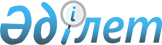 О внесении изменений в приказ Министра здравоохранения и социального развития Республики Казахстан от 29 мая 2015 года № 429 "Об утверждении Правил поощрения работников субъектов здравоохранения, оказывающих медицинские услуги в рамках гарантированного объема бесплатной медицинской помощи и в системе обязательного социального медицинского страхования"
					
			Утративший силу
			
			
		
					Приказ и.о. Министра здравоохранения Республики Казахстан от 3 августа 2018 года № МЗ-3. Зарегистрирован в Министерстве юстиции Республики Казахстан 29 августа 2018 года № 17317. Утратил силу приказом Министра здравоохранения Республики Казахстан от 15 декабря 2020 года № ҚР ДСМ-278/2020.
      Сноска. Утратил силу приказом Министра здравоохранения РК от 15.12.2020 № ҚР ДСМ-278/2020 (вводится в действие по истечении десяти календарных дней после дня его первого официального опубликования).
      В соответствии c подпунктом 11) пункта 1 статьи 7 Кодекса Республики Казахстан от 18 сентября 2009 года "О здоровье народа и системе здравоохранения" ПРИКАЗЫВАЮ:
      1. Внести в приказ Министра здравоохранения и социального развития Республики Казахстан от 29 мая 2015 года № 429 "Об утверждении Правил поощрения работников субъектов здравоохранения, оказывающих медицинские услуги в рамках гарантированного объема бесплатной медицинской помощи и в системе обязательного социального медицинского страхования" (зарегистрирован в Реестре государственной регистрации нормативных правовых актов под № 11526, опубликован 22 июля 2015 года в информационно-правовой системе "Әділет") следующие изменения:
      в Правилах поощрения работников субъектов здравоохранения, оказывающих медицинские услуги в рамках гарантированного объема бесплатной медицинской помощи и в системе обязательного социального медицинского страхования, утвержденных указанным приказом:
      пункт 12 изложить в следующей редакции:
      "12. Некоммерческое акционерное общество "Фонд социального медицинского страхования" (далее – Фонд) обеспечивает своевременность перечисления субъектам ПМСП сумм СКПН за отчетный период согласно Правилам оплаты услуг субъектов здравоохранения, утвержденным приказом исполняющего обязанности Министра здравоохранения Республики Казахстан от 29 марта 2018 года № 138 "Об утверждении Правил оплаты услуг субъектов здравоохранения и Правил оплаты стоимости фармацевтических услуг субъектам в сфере обращения лекарственных средств, изделий медицинского назначения и медицинской техники" (зарегистрирован в Реестре государственной регистрации нормативных правовых актов под № 16685).";
      пункт 14 изложить в следующей редакции:
      "14. Начисленная сумма поощрения работникам субъекта здравоохранения включает суммы индивидуального подоходного налога, обязательных пенсионных взносов и других удержаний в соответствии с Кодексом Республики Казахстан от 25 декабря 2017 года "О налогах и других обязательных платежах в бюджет (Налоговый кодекс)".";
      пункт 28 изложить в следующей редакции:
      "28. Поощрение медицинских работников субъектов ПМСП за счет средств СКПН осуществляется на основе достигнутых индикаторов конечного результата деятельности субъекта ПМСП (далее – индикаторы конечного результата), определенных Методикой формирования тарифов на медицинские услуги, оказываемые в рамках гарантированного объема бесплатной медицинской помощи и в системе обязательного социального медицинского страхования, утвержденной приказом Министра здравоохранения Республики Казахстан от  26 ноября 2009 года № 801 (зарегистрирован в Реестре государственной регистрации нормативных правовых актов под № 5946) (далее – Методика).";
      пункт 36 изложить в следующей редакции:
      "36. С целью обеспечения достижения целевого значения по индикаторам конечного результата осуществляется мониторинг индикаторов процесса следующими участниками:
      1) служба поддержки пациента и внутреннего контроля (аудита) субъекта ПМСП;
      2) Управления здравоохранения областей, городов республиканского значения и столицы (далее – управление здравоохранения);
      3) Фонд;
      4) Комитет охраны общественного здоровья Министерства здравоохранения Республики Казахстан (далее – КООЗ) и (или) его территориальные подразделения (далее - ТД КООЗ)."
      абзац первый пункта 38-1 изложить в следующей редакции:
      "38-1. Фонд проводит:";
      пункт 50 изложить в следующей редакции:
      "50. В случае наличия у работника ПМСП нарушений, выявленных в отчетном периоде по результатам внутренней экспертизы службой поддержки пациента и внутреннего контроля (аудита) в порядке, определенном приказом № 173, начисленная сумма СКПН уменьшается решением комиссии, но не более 50% от начисленной суммы СКПН.".
      2. Департаменту координации обязательного социального медицинского страхования Министерства здравоохранения Республики Казахстан в установленном законодательством Республики Казахстан порядке обеспечить:
      1) государственную регистрацию настоящего приказа в Министерстве юстиции Республики Казахстан;
      2) в течение десяти календарных дней со дня государственной регистрации настоящего приказа направление его копии в электронном виде на казахском и русском языках в Республиканское государственное предприятие на праве хозяйственного ведения "Республиканский центр правовой информации" для официального опубликования и включения в Эталонный контрольный банк нормативных правовых актов Республики Казахстан;
      3) размещение настоящего приказа на интернет-ресурсе Министерства здравоохранения Республики Казахстан после его официального опубликования;
      4) в течении десяти рабочих дней после дня государственной регистрации настоящего приказа представление в Департамент юридической службы Министерства здравоохранения Республики Казахстан сведений об исполнении мероприятий, предусмотренных подпунктами 1), 2) и 3) настоящего пункта.
      3. Контроль за исполнением настоящего приказа возложить на вице-министра здравоохранения Республики Казахстан Актаеву Л.М.
      4. Настоящий приказ вводится в действие по истечении десяти календарных дней после дня его первого официального опубликования.
					© 2012. РГП на ПХВ «Институт законодательства и правовой информации Республики Казахстан» Министерства юстиции Республики Казахстан
				
      Исполняющий обязанности
Министра здравоохранения
Республики Казахстан 

А. Цой
